Publicado en España el 15/11/2022 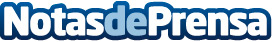 Innovar en el ámbito de lo social, el nuevo reto del Audi Creativity Challenge para su octava ediciónUna iniciativa social y educativa de Audi que impulsa la creatividad y la innovación entre los adolescentes y apoya el talento emergente en España. Más de 2.500 equipos y 7.500 estudiantes de ESO, Bachillerato y CFGM han participado en sus siete ediciones anterioresDatos de contacto:Audi Creativity Challenge932 809 160Nota de prensa publicada en: https://www.notasdeprensa.es/innovar-en-el-ambito-de-lo-social-el-nuevo Categorias: Educación Sociedad Emprendedores Solidaridad y cooperación http://www.notasdeprensa.es